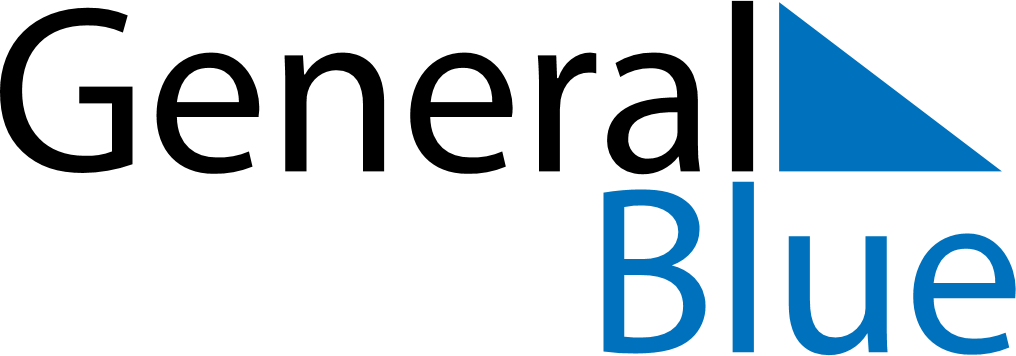 December 2018December 2018December 2018December 2018BangladeshBangladeshBangladeshSundayMondayTuesdayWednesdayThursdayFridayFridaySaturday123456778910111213141415Martyred Intellectuals DayMartyred Intellectuals Day1617181920212122Victory Day2324252627282829Christmas Day3031